Администрация муниципального образования «Город Астрахань»ПОСТАНОВЛЕНИЕ30 мая 2017 года № 3222«О внесении изменений в постановление администрации муниципального образования «Город Астрахань» от 01.11.2016 №7459»В соответствии со статьей 49 Уголовного кодекса Российской Федерации, статьей 25 Уголовно-исполнительного кодекса Российской Федерации» и статьей 32.13 Кодекса Российской Федерации об административных правонарушениях, в целях обеспечения исполнения наказания в виде обязательных работ, по согласованию с уголовно - исполнительной инспекцией УФСИН России по Астраханской области и Управлением Федеральной службы судебных приставов по Астраханской области,ПОСТАНОВЛЯЮ:Внести в постановление администрации муниципального образования «Город Астрахань» от 01.11.2016 № 7459 «Об обеспечении исполнения наказания в виде обязательных работ» с изменениями, внесенными постановлением администрации муниципального образования «Город Астрахань» от 22.02.2017 № 1189, изменения, изложив приложение к указанному постановлению в новой редакции.Управлению информационной политики администрации муниципального образования «Город Астрахань» разместить настоящее постановление администрации муниципального образования «Город Астрахань» на официальном сайте администрации муниципального образования «Город Астрахань».Управлению контроля и документооборота администрации муниципального образования «Город Астрахань» внести соответствующие изменения в поисково-справочную систему распорядительных документов администрации муниципального образования «Город Астрахань».Контроль за исполнением настоящего постановления администрации муниципального образования «Город Астрахань» возложить на заместителя главы администрации муниципального образования «Город Астрахань» Агабекова С.Б.Глава администрации О.А. Полумордвинов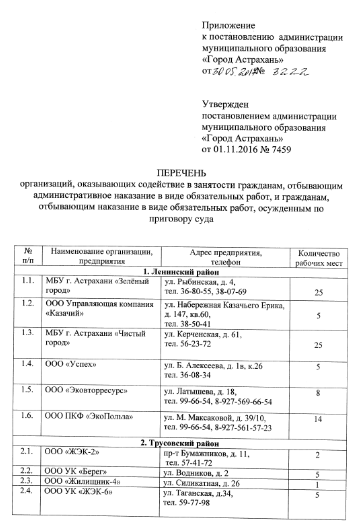 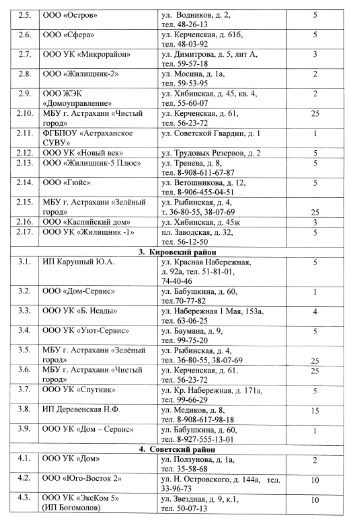 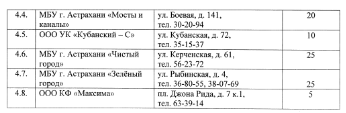 